				Uppsala 2018-01-15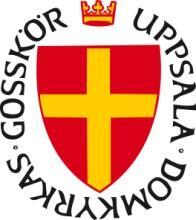 Protokoll från styrelsemöte i föreningen Uppsala domkyrkas gosskörDomkyrkoplan 5Närvarande: Oskar Lidin, Anna Lidin, Lukas af Geijerstam, Tomas Wiell, Eva Ribom, Benedicta Lindberg, Justus Persson, Martin Norén, Olle MalmbergMötet öppnades.Mötets öppnandeDagordningen godkändes.Föregående protokoll gicks igenom och lades till handlingarna.Ekonomiska läget; Okt-Nov klart ej december. Bokslutet förhoppningsvis klart till nästa styrelsemöte.Aktiviteter våren 201828 jan 11.00 högmässa Konsertkören.9-11 febr körbesök till manskören (på fredagen åker manskören till Linköping och har konsert där på lördagen, på söndagen Högmässa 11.00 i Uppsala). Varje manskorist tar emot en gäst var.11 febr 16.00 aftonsång LG och LF.4 mars Inspelning till adventskalendern24 mars övningsdag inför gosskörsfestivalen.15 april 11.00 högmässa gossopraner + LG.20-22 april (21/4 konsert 15.00, 22/4 högmässa 11.00) kommer en kör från Helsingfors och hälsar på manskören och flickkören. Varje korist får ta hand om en gäst.30 april manskören Engelska parken6 maj 11.00 Högmässa GK, konsert 16.00 med märkesutdelning KK+LG.18 maj 17.30 Vesper MK24-27 maj gosskörsfestival.31 maj repetition inför biskopsvigning3 juni biskopsvigning Luleå & Visby.Höstens aktiviteter Aug-sept läger inför symposium och England.14-16 sept nationellt kyrkomusiksymposium. Orgel och gosskör är temat. Gosskörsgäster kommer behöva inkvarteras.Höstlovet till England13/12 Goder Afton24/12 Julspel.Goder Afton 2017-återkopplinga) Biljettpriser 220, 150, 130, 90, 60 kr. Fullprisbiljetter tappar vi från förra året. Till nästa år kommer UKK höja priset. Parkettpriserna ligger vi kvar på 220 höja balkongpriset. b) Biljettsläpp. Förslag att släppa hela nere och halva balkongplats (t.ex. första tre rader).c) Marknadsföring Ev jukebox på Gränby som reklam.d) Checklista Tomas skickar kommentarer mm till Margareta. Alla läser igenom checklistan till nästa möte.e) Ekonomin gick runt (660 betalande).Hemsida/Webb. Martin Noren har fixat mejladresser. Ordnat med formuläret där man kan kontakta kören, så nu kan man beställa skivor där igen. Adventskalendern lades upp varje dag fungerade bra. Tävlingen fungerade och två vann biljetter.Facebook och andra sociala medier. Marknadsföring av alla manskörssamarbeten; med Linköping; Engelska parken mm. Snapchat fungerar bra, men begränsas av att man bara kan vara 32 personer. Instagram en del kring Goder afton.   Övriga frågor. Buss; två tillbud vid turnén. Det innebar två självrisker 2 x 35.000:-. Tomas kontaktar de som kört bussarna för att se om det går att lösa detta. Se över hur försäkringarna i pastoratet ligger inför kommande beställningar t.ex. UKK mm.Protokoll är offentliga och bör därför skrivas med tanke på detta. Kommer överens om att alla roller i styrelsen presenteras på google drive. Vid nästa möte går vi igenom sekreteraruppgiften.Stipendie; Region Uppsalas kulturstipendie för unga (Maggan och Anna skriver ihop en ansökan)Att-göra-listan gicks igenom. En ny lista som utgår från det som ska göras varje år skapas till nästa möte.Avslutande av mötet.Kommande möten mån 12/2 kl. 18.00, 26/3 kl.18.00, 14/5 kl. 18.00. Årsmöte 15/4 direkt efter högmässan.Vid protokollet				JusterasEva Ribom					Olle Malmberg